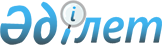 Об утверждении требований, предъявляемых к инвестиционным декларациям инвестиционных фондов
					
			Утративший силу
			
			
		
					Постановление Национальной комиссии Республики Казахстан по ценным бумагам от 26 июня 1997 г. N 90. Зарегистрировано в Министерстве юстиции 03 октября 1997 г N 380. Утратило силу - постановлением Правления Агентства РК по регулированию и надзору финансового рынка и финансовых организаций от 21 августа 2004 года N 256 (V043098)



      Национальная комиссия Республики Казахстан по ценным бумагам постановляет: 




      1. Утвердить требования, предъявляемые к инвестиционным декларациям инвестиционных фондов. 



      2. Поручить Управлению правового обеспечения представить данное требование в Министерство юстиции Республики Казахстан для государственной регистрации. 



      3. Отделу экономического анализа обеспечить публикацию данного требования после его регистрации в Министерстве юстиции. 



      4. Требование вступает в силу с момента регистрации в Министерстве юстиции. 



      5. Контроль за исполнением данного требования возложить на отдел управления инвестированием. 


     

 Председатель 





                                             УТВЕРЖДЕНО



                                    Постановлением Национальной



                                   комиссии Республики Казахстан



                                         по ценным бумагам



                                      от 26 июня 1997 г. N 90


                    


 Требования, предъявляемые 






                   к инвестиционным декларациям 






                       инвестиционных фондов 






 


                         I. Общие положения 






      1.1. Инвестиционная декларация является основным документом, определяющим инвестиционную деятельность инвестиционного фонда и его управляющего. 



      1.2. Инвестиционная декларация утверждается учредительным собранием инвестиционного фонда. 



      1.3. Инвестиционная декларация отражается в уставе инвестиционного фонда и является его неотъемлемой частью. 



      1.4. Решения о внесении изменений и дополнений в инвестиционную декларацию принимаются общим собранием акционеров в порядке, определенном для внесения изменений и дополнений в устав инвестиционного фонда.



      1.5. Управляющий инвестиционного фонда не вправе формировать портфель ценных бумаг в нарушение содержания инвестиционной декларации.




 


              II. Содержание инвестиционной декларации




     Инвестиционная декларация инвестиционного фонда должна содержать следующие положения:



     2.1. Цели и стратегия инвестиций



     а) обеспечение доходности вложений;



     б) обеспечение прироста вложенных средств.



     2.2. Направления инвестиционной политики



     а) краткое описание предполагаемой деятельности фонда на рынке ценных бумаг:



    - должны быть указаны виды и типы ценных бумаг, в которые предполагается инвестирование (акции, корпоративные облигации, государственные ценные бумаги и др.); 



    - в зависимости от территории обращения ценных бумаг и принадлежности эмитентов должны быть указаны соответствующие государства или группы государств; 



    - должны быть указаны отрасли и подотрасли экономики, в которые предполагается инвестирование средств фонда. Для каждой отрасли и подотрасли экономики обязательно указывается конкретный код ОКОНХ (общий классификатор отраслей народного хозяйства), утвержденный Постановлением Госкомстата РК от 2 марта 1994 г., в соответствии с решением Кабинета Министров РК от 6 января 1994 г. за N 22-27/46; 



    - характеристика ценных бумаг, в которые предлагаются инвестиции фонда, может быть дополнена другими особенностями (обязательное участие в листинге на определенной фондовой бирже, сроки обращения ценных бумаг и т.п.); 



      б) определение норм диверсификации портфеля ценных бумаг (минимальных и максимальных долей различных видов ценных бумаг, содержащихся в портфеле инвестиционного фонда). 



      2.3. Ограничения в инвестиционной деятельности. 



      Инвестиционная декларация должна содержать ограничения в инвестиционной деятельности, определенные в Законе Республики Казахстан "Об инвестиционных фондах в Республике Казахстан". 



      Кроме вышеуказанных ограничений в инвестиционную декларацию могут быть введены дополнительные ограничения инвестиций. 

					© 2012. РГП на ПХВ «Институт законодательства и правовой информации Республики Казахстан» Министерства юстиции Республики Казахстан
				